Learning Project WEEK 5 - Animals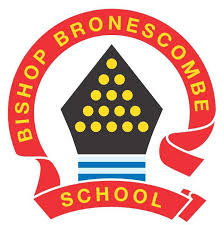 Learning Project WEEK 5 - AnimalsYear group: 5/6Year group: 5/6Suggested Weekly 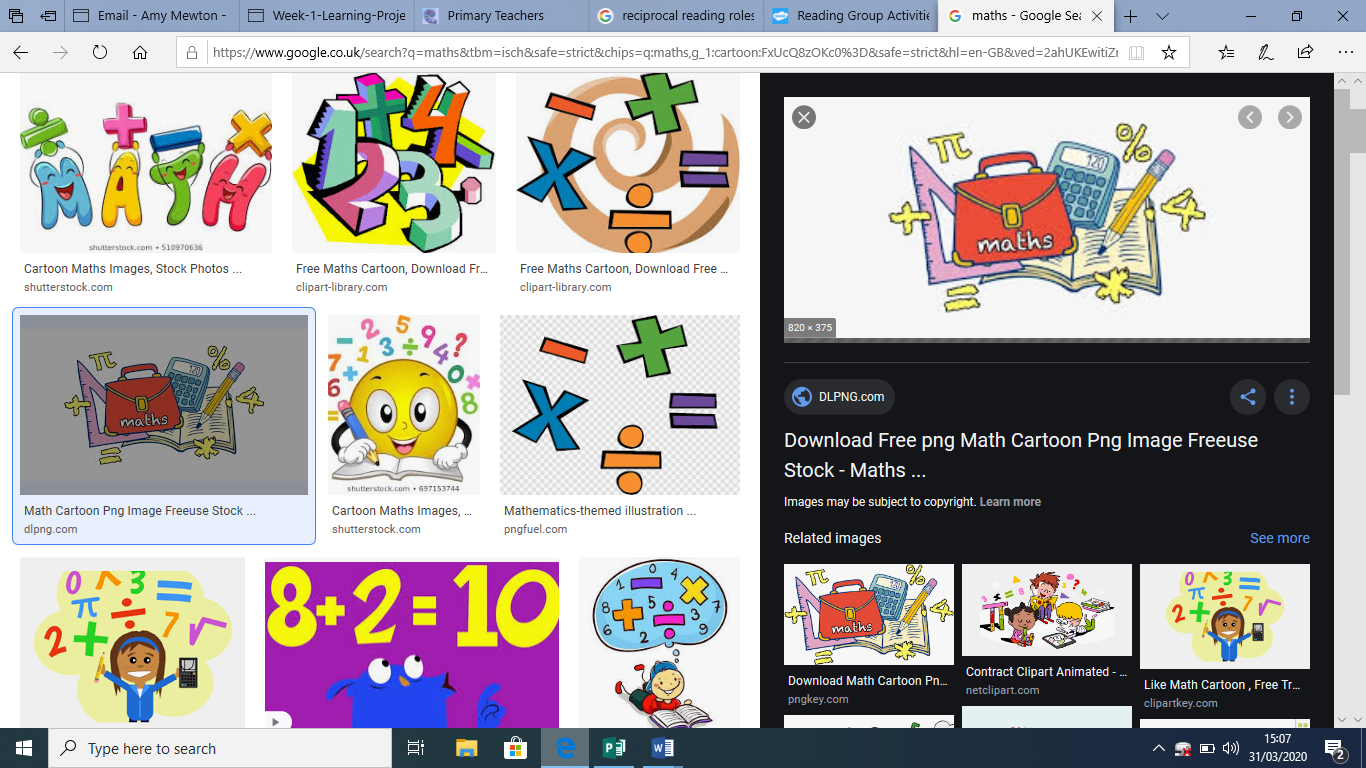 Maths Activities Suggested Weekly 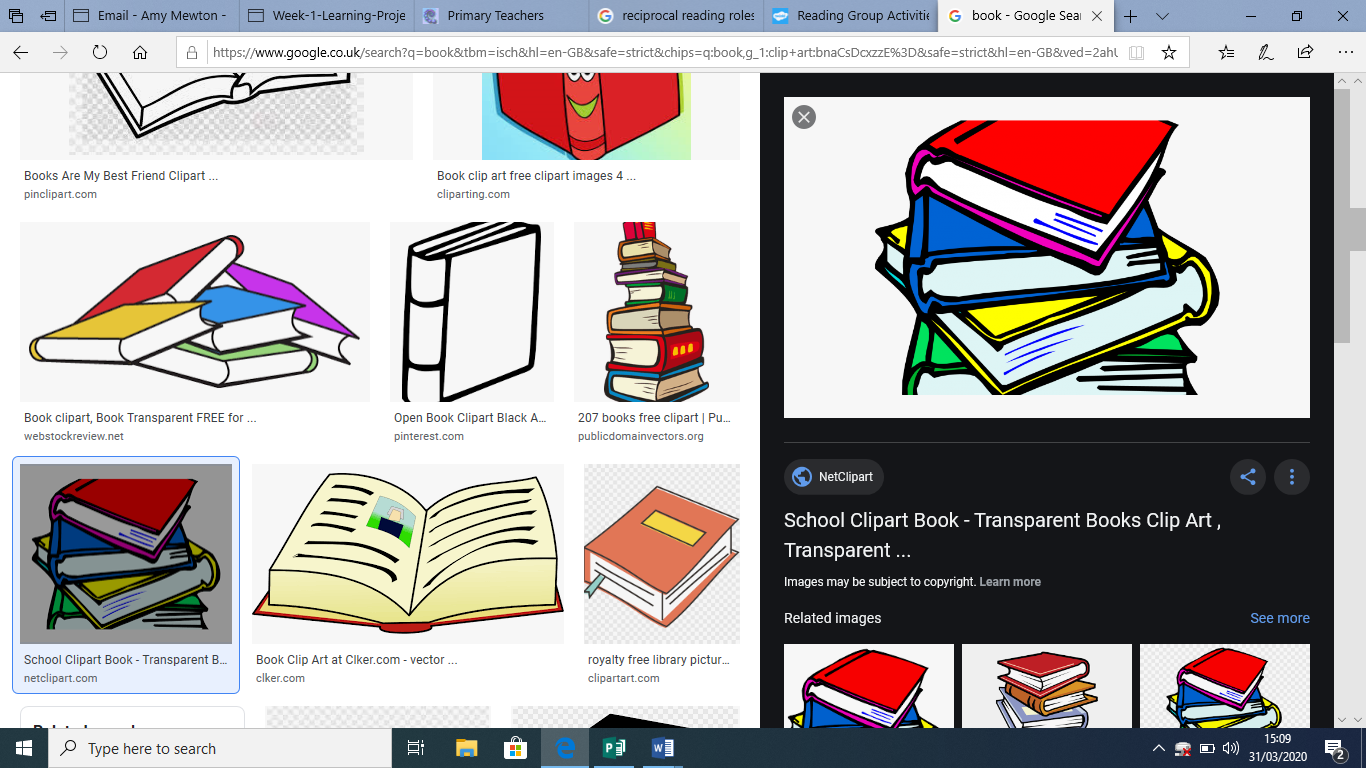 Reading Activities               Times tablesContinue to practise your times tables on TT Rockstars, Purple Mash or Hit the Button. OR Choose an activity from the Make Times Tables fun document on the website.Ask your child to read a chapter from their home reading bookCount and multiplyCount each of the following in your house: chairs, doors, cupboards, windows, pillows, spoons, clocks and shoes.Now multiply the following pairs together.Before you begin counting -which calculation do you think will have the largest total?Chairs x DoorsCupboards x WindowsPillows x SpoonsClocks x ShoesFollowing this, ask your child to summarise the events from the chapter. They could bullet point what happened, create a comic strip or present the information in their own creative way.                        What do you need?Can you sort out the four clues that help and the four clues that do not help in finding the number I am thinking of?Four of the clues below are true but do nothing to help in finding the number. Four of the clues are necessary for finding it.
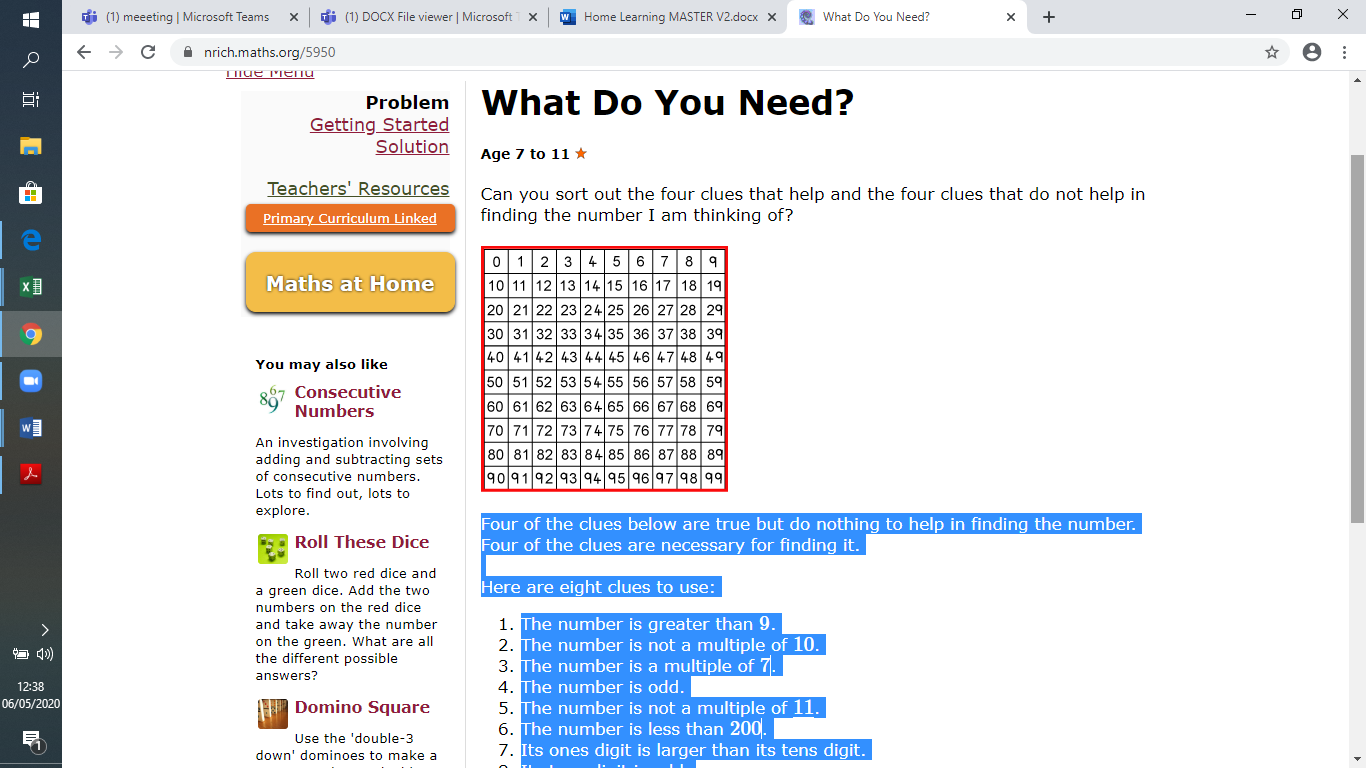 Here are eight clues to use:
The number is greater than 9.The number is not a multiple of 10.The number is a multiple of 7.The number is odd.The number is not a multiple of 11.The number is less than 200.Its ones digit is larger than its tens digit.Its tens digit is odd.What is the number?Challenge your child to read something around the house that isn’t a book. They can then record this in their reading record. Suggested Weekly 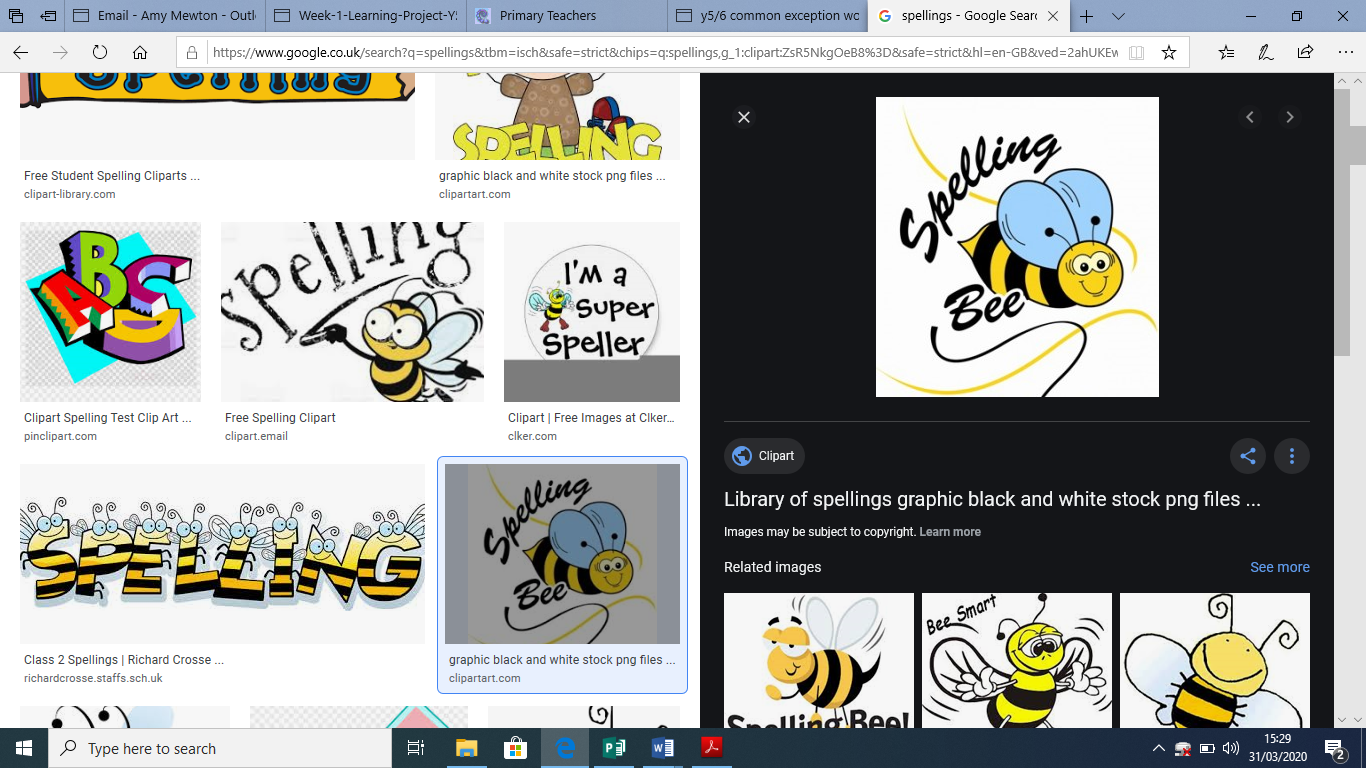 Spelling ActivitiesSuggested Weekly 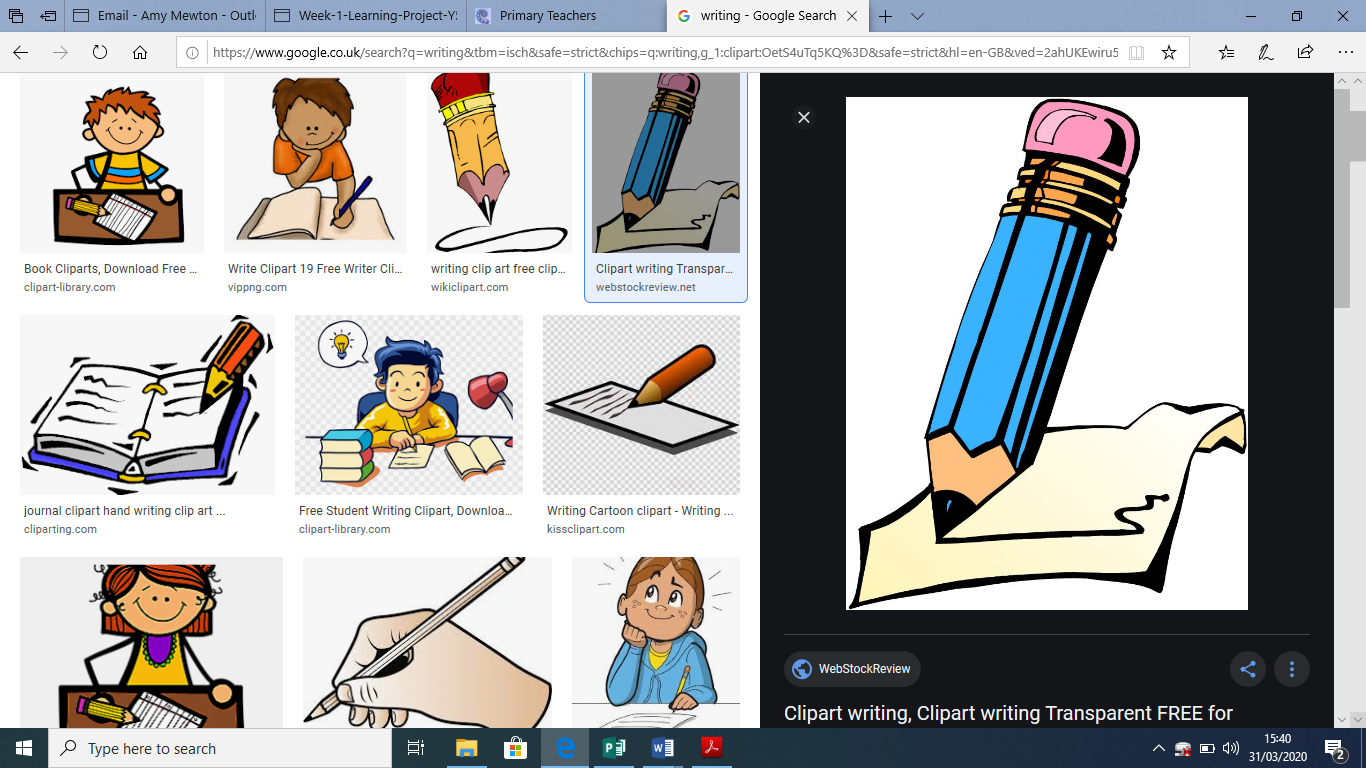 Writing ActivitiesThis week, please practise using the activities below:  Endings which sound like /ʃəs/ spelt –ciousYour spelling words are: consciousprecious  suspiciousdeliciousgraciousmalicious vivaciousatrociousprecocious tenaciousThere are lots of things we can’t do, or places we can’t visit at the moment. When we are allowed, what are the top 3 things you’d like to do or places you would like to visit? Write a short paragraph explaining to your teacher what your top 3 choices are and why you have chosen them. As this is a piece of explanation writing, you will need to use some causal conjunctions, e.g. because, since, although, for this reason. You will also need to use lots of well-chosen adjectives and even figurative language for describing where you want to go or what you want to do.                      DefinitionsFind and write the definition of each word. Talk with your child. Do they understand the meaning? Can they use the word correctly in a sentence? If not, look up 3-4 synonyms for each word in a thesaurus to help understanding.Last week you completed a story map for an adventure story that I had written the introduction for. This week, using your story map, you can write the opening and build up for the adventure story. Use dialogue to show, not tell, the reader about the characters and describe the setting. In the build up you need to have some action that will lead to the problem of the story,             Alphabetical orderEach day, write the spelling list in alphabetical order. Challenge: Can you write in reverse order?Follow this link    https://www.bbc.co.uk/bitesize/articles/zn26hbk to a BBC Bitesize lesson, where a poet, Joseph Coelho, describes ways of using alliteration. One of his suggested activities is to write the longest alliterative sentence you can starting with your first name.  How long can you make your alliterative sentence? You can use one co-ordinating conjunction (and, but, or) to make it longer if you want. Remember that it is a sentence, so it does have to make sense!                                Silly storyWrite a short story (about a paragraph) using as many of the spelling words as possible. Again, set a time limit of about 10 minutes. The stories are usually very silly- enjoy being creative.Learning Project - to be done throughout the weekLearning Project - to be done throughout the weekThe project this week aims to provide opportunities for your child to learn more about key animals they are interested in. Learning may focus on exploring the physical aspects of an animal, their habitat, categorising animals etc.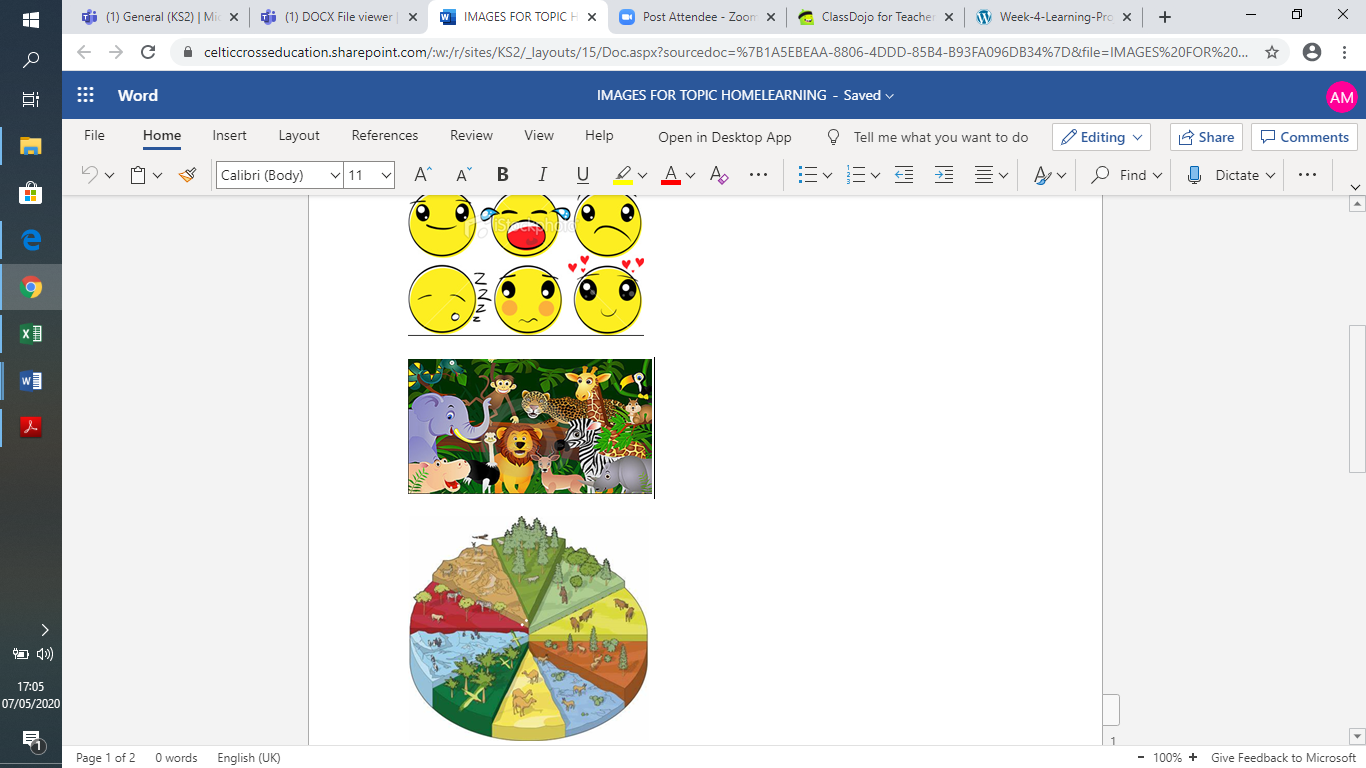 The project this week aims to provide opportunities for your child to learn more about key animals they are interested in. Learning may focus on exploring the physical aspects of an animal, their habitat, categorising animals etc.